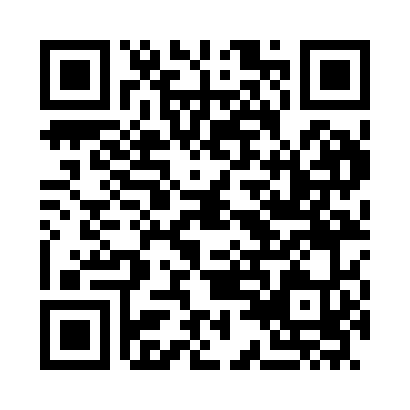 Prayer times for Nabeul, TunisiaWed 1 May 2024 - Fri 31 May 2024High Latitude Method: Angle Based RulePrayer Calculation Method: Tunisian Ministry of Religious Affairs Asar Calculation Method: ShafiPrayer times provided by https://www.salahtimes.comDateDayFajrSunriseDhuhrAsrMaghribIsha1Wed3:475:2312:144:007:058:422Thu3:455:2212:144:007:068:433Fri3:445:2112:144:007:078:454Sat3:435:2012:144:017:088:465Sun3:415:1912:144:017:098:476Mon3:405:1812:144:017:108:487Tue3:385:1712:144:017:118:498Wed3:375:1612:144:017:118:519Thu3:365:1512:144:017:128:5210Fri3:345:1412:134:017:138:5311Sat3:335:1312:134:027:148:5412Sun3:325:1312:134:027:158:5613Mon3:315:1212:134:027:168:5714Tue3:295:1112:134:027:168:5815Wed3:285:1012:134:027:178:5916Thu3:275:0912:134:027:189:0117Fri3:265:0812:134:037:199:0218Sat3:255:0812:144:037:209:0319Sun3:245:0712:144:037:209:0420Mon3:235:0612:144:037:219:0521Tue3:225:0612:144:037:229:0622Wed3:215:0512:144:037:239:0823Thu3:205:0412:144:047:249:0924Fri3:195:0412:144:047:249:1025Sat3:185:0312:144:047:259:1126Sun3:175:0312:144:047:269:1227Mon3:165:0212:144:047:279:1328Tue3:155:0212:144:057:279:1429Wed3:145:0112:154:057:289:1530Thu3:145:0112:154:057:299:1631Fri3:135:0112:154:057:299:17